Ученическа арт занималня „Твори и учи“за деца от предучилищна възраст до 4  клас (от 5 до 10 години)Общи условияЗанималнята работи от 01.10.2017 до 07.07. 2018 всеки учебен ден от понеделник до петък от 08:00 до 18:00 ч.Предлагаме водене и взимане на децата от/до 34 ОУ „Стою Шишков“  Храна: сутрешна/следобедна закуска и обяд – донесена от детето или поръчана на кетърингова фирмаОбучение чрез изкуства и игриВсеки ден с помощта на начален учител децата се подготвят за училище и пишат домашните си работи. В часовете по чужди езици - английски и испански, те учат основно чрез работа с изкуства и игри, като по този начин много по-лесно и трайно усвояват новите знания.Заниманията по изкуства помагат на децата да развият увереност в себе си, наблюдателност, творчески подход и изобретателност, както и умения за работа в екип. Всеки ден децата имат час по изкуство - рисуване/приложни изкуства (рисуване, живопис, колаж, отпечатъци, моделиране и конструиране) или театър (актьорско майсторство, драматизация, кукли и сенки). В  дворчето на “Арт кутия” децата научават и вечните детски игри като скачане на ластик, дама, игра на топчета, замръзванка, сляпа баба и др.,  като алтернатива на електронните устройства.Квалифицирани педагозиНашите преподаватели са квалифициарани специалисти в своята област, за които работата с децата носи радост и удовлетворение.Индивидуално наблюдение на децатаНаблюдението на работата на всяко дете, както и на поведението му индивидуално и в група е задължение на нашите преподаватели и е необходимо условие за  индивидуалния подход спрямо нуждите на всяко дете. Обратна връзка преподаватели-родителПреподавателите ни са винаги на разположение за възникнали въпроси или искания, като в допълнение предоставяме и ежемесечна писмена обратна връзка до родителя за работата на детето през изминалото време.Активна роля на родителите в работата на занималнятаВ началото и в края на всеки срок провеждаме общи родителски срещи за запознаване с работата на децата в занималнята, както и съвместно празнуване на важни празници. Програма на училищна занималня „Арт кутия”Сутрешна смяна 08:00-13:00 08:00-08:30 	- прием на децата/музикални и двигателни игри08:30-10:00 	- учебен материал, домашни, самоподготовка 10:00-10:30 - закуска и игри на двора10:30-11:15 	- преподаване на чужд език – английски и испански чрез игри, песни, театър, рисуване и приложни изкуства11:15-12:00 	- занимания по изкуства (рисуване/приложни изкуства или театър)12:00-13:00 	- обяд, игри, водене на децата до 34 училище Следобедна смяна 13:00-18:0012:30-13:30 	- обяд, игри, водене / взимане на децата от/до 34 училище 13:30-15:00 	- учебен материал, домашни, самоподготовка15:00-15:30 	- закуска и игри на двора15:30-16:15 	- преподаване на чужд език английски и испански чрез игри,песни, театър, рисуване и приложни изкуства16:15-17:30 	- занимания по изкуства (рисуване/приложни изкуства или театър)17:30-18:00 	- изпращане на децата/ игриЦениМесечна такса:. 220 лв (заплаща се до 15 число на предходния месец, с изключение на таксата за октоммври – до 25 септември)При заплащане на целия срок: 800 лв за срок (за I срок - до 25.09.2017, за II срок – до 12.01.2017)При заплащане на цялата учебна година: 1500 лв за учебната година (до 25.09.2017); допустимо е плащане на 3 вноски по 500 лв – I вноска – до 25.09.2017 + 200 лв депозит, който се приспада от третата вноска, II вноска – до 15.12.2017; III вноска – до 15.03.2018)За второ дете: 10%  намалениеОтстъпка „доведи приятел“ – по 5% за всяко от двете децаСедмична такса: 60 лв*Храната се заплаща отделно, ако е поръчана от кетърингова фирма (в петък – за следващата седмица)ОтсъствияАрт кутия възстановява по 20% от таксата на ден за дните на отсъствие на детето при следните условия:при отсъствия по болест, ако родителят е представил копие от медицинското удостоверение при отсъствия по семейни причини, ако  родителят предварително е  подал  писмено  уведомление до Арт кутия и ако отсъствията са до до 5 дни за I срок и до 5 дни – за II срокЗаплатените седмични суми за кетъринг не се възстановават при отсътвия.Условия за записванеПопълен информационен формуляр с данни за детето и информация за връзка с родителитеПодписана декларация за взимане/ водене на дететоПодписано споразумение за посещение на ученическа арт занималня с ЕТ „Волкохим“ – собственик на Арт кутияВнесена такса Условия за отписванеРешение на родител за отписване на дете от занималята, следва да бъде заявено писмено, 1 календарен месец предварително. При неспазване на този срок, родителят се задължава да заплати обезщетение в размер на една месечна такса.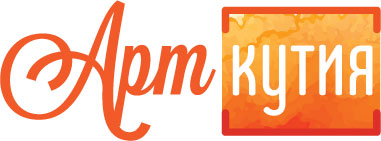 Адрес: гр. София, ж.к. Борово, ул. Рoдопски извор, бл.234 до Т-маркетТелефон за връзка: 0876 326 366 / 0888 588 006 Сайт: artkutia.com
 Фейсбук: Арт кутия